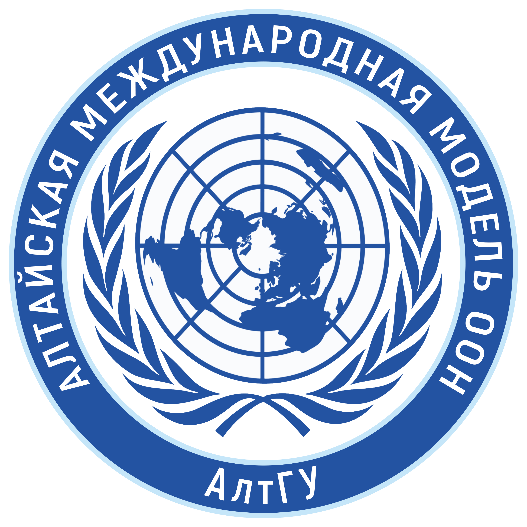 ФГБОУ ВО «Алтайский государственный университет»
Институт истории и международных отношений
Кафедра всеобщей истории и международных отношений, 
Алтайская школа политических исследованийVI Алтайская международная Модель ООНЗаявка участникаПрошу включить меня в число участников VI Алтайской международной Модели ООН. Мои анкетные данные:Имя, фамилия, отчество.Дата рождения.Телефон.E-mail.Учебное заведение, факультет (если вы студент).Курс / класс.Награды и отличия во время обучения, дополнительное обучение (стажировки, летние школы, семинары, тренинги и т.д.).Пять стран (в порядке убывания по приоритетности), делегатом которых вы хотели бы стать (список стран см. в группе ВКонтакте).Личное фото (отметьте, согласны ли Вы на выставление информации о Вас на сайте).Тезисы на тему: «…» (рекомендуемый объём 1,5-2 страницы, 14-й шрифт Times New Roman, через полтора интервала):[МЕСТО ДЛЯ ТЕКСТА]Заявку необходимо прислать с 20 ноября 2019 г. до 15 января 2020 г. на адрес altsumun2020@gmail.com либо в сообщения нашего сообщества (vk.com/altmun)Результат конкурсного отбора будет сообщен вам по электронной почте, либо в сообщении. Более подробная информация размещается в нашей группе.